Warszawa, 19 września 2022 r.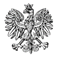 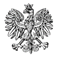 WPS-IV.431.3.1.2022.AP                                                                                            s. Bożena Kocoń                                                                                             DyrektorDomu Dziecka Zgromadzenia Sióstr Franciszkanek Rodziny Maryi 
w Warszawie ul. Klasyków 52/54 WYSTĄPIENIE POKONTROLNENa podstawie art. 197b ustawy z dnia 9 czerwca 2011 r. o wspieraniu rodziny i systemie pieczy zastępczej (Dz. U. z 2022 r. poz. 447, z późn. zm.), zwanej dalej ustawą, zespół inspektorów Wydziału Polityki Społecznej Mazowieckiego Urzędu Wojewódzkiego 
w Warszawie: Małgorzata Tajchman – zastępca kierownika Oddziału ds. Wspierania Rodziny 
i Pieczy Zastępczej i Aneta Pilecka-Pietrzak - starszy inspektor wojewódzki, przeprowadził 
w terminie 22 czerwca i 1 lipca 2022 r., kontrolę doraźną w trybie uproszczonym w Domu Dziecka Zgromadzenia Sióstr Franciszkanek Rodziny Maryi w Warszawie przy ul. Klasyków 52/54. XXXXXXXXXXXXXXXXXXXXXXXXXXXXXXXXXXXXXXXXXXXXXXXXXXXXXXXXXXXXXXXXXXXXXXXXXXXXXXXXXXXXXXXXXXXXXXXXXXXXXXXXXXXXX
Zakres kontroli obejmował przestrzeganie standardów opieki i wychowania w placówce opiekuńczo-wychowawczej oraz zaspokajania potrzeb dziecka, z uwzględnieniem praw wychowanków w okresie od 1 lipca 2019 r. do 22 czerwca 2022 r.Na podstawie art. 197d ww. ustawy oraz na podstawie rozporządzenia Ministra Pracy 
i Polityki Społecznej z dnia 21 sierpnia 2015 r. w sprawie przeprowadzania kontroli przez wojewodę oraz wzoru legitymacji uprawniającej do przeprowadzania kontroli (Dz. U. poz. 1477) przekazuję niniejsze wystąpienie pokontrolne. 
Dom Dziecka Zgromadzenia Sióstr Franciszkanek Rodziny Maryi w Warszawie przy 
ul. Klasyków 52/54 (zwany dalej „Domem”) jest placówką opiekuńczo-wychowawczą typu socjalizacyjnego prowadzoną na zlecenie m. st. Warszawy przez Zgromadzenie Sióstr Franciszkanek Rodziny Maryi Prowincja Niepokalanej Warszawska z siedzibą w Warszawie przy ul. Hożej 53. Dom działa na podstawie Decyzji Wojewody Mazowieckiego Nr 4/2011 z 3 stycznia 2011 r., zmienioną decyzją Nr 18/2021 z 27 stycznia 2021 r. Placówka jest wpisana do Rejestru placówek opiekuńczo-wychowawczych, regionalnych placówek opiekuńczo-terapeutycznych oraz interwencyjnych ośrodków preadopcyjnych województwa mazowieckiego pod pozycją 83. Ostatnia kontrola Wojewody Mazowieckiego odbyła się w terminie 8-12 kwietnia 2019 r.  Od 1 września 2018 r. pełni Siostra funkcję dyrektora Domu.
Ustaleń niniejszej kontroli dokonano na podstawie: udostępnionej dokumentacji, przekazanych informacji oraz złożonych przez s. Dyrektor wyjaśnień. Okazano dokument pn. Statut Domu Dziecka Zgromadzenia Sióstr Franciszkanek Rodziny Maryi w Warszawie ul. Klasyków 52/54 prowadzonego przez Zgromadzenie Sióstr Franciszkanek Rodziny Maryi w Warszawie, ul. Hoża 53, którego treść wskazuje, że jest to regulamin organizacyjny placówki. Ponadto analiza dokumentu wykazała, że:- w § 10 ust. 3 Statutu zapisano, że Mazowiecki Urząd Wojewódzki w Warszawie posiada nadzór nad funkcjonowaniem placówki. Zgodnie z obowiązującymi przepisami tj. art. 186 
ust. 3 ustawy o wspieraniu rodziny i systemie pieczy zastępczej do zadań wojewody należy m.in. kontrola nad realizacją zadań z zakresu wspierania rodziny, pieczy zastępczej, usamodzielnień pełnoletnich wychowanków i adopcji wykonywanych przez jednostki organizacyjne wspierania rodziny i systemu pieczy zastępczej; - w § 11 wskazano, że Dom przeznaczony jest dla 28 wychowanków. Aktualne przepisy oraz organizacja placówki zapewniają opiekę i wychowanie 14 dzieciom;- w § 13 ust. 1 pkt 6 oraz § 15 ust. 1 lit. e użyto określenia rodziny zaprzyjaźnione, które obecnie nie funkcjonuje, zgodnie z art. 94 ustawy placówka opiekuńczo-wychowawcza współpracuje, w zakresie wykonywanych zadań, m.in. z osobami i instytucjami, które podejmują się wspierania działań wychowawczych placówki, w szczególności w zakresie przygotowania dziecka do samodzielnego życia, jeżeli osoby te uzyskają akceptację dyrektora placówki oraz pozytywną opinię organizatora rodzinnej pieczy zastępczej;  - w § 15 ust. 1 lit b powołano się na indywidualny plan pracy. Zgodnie z § 15 rozporządzenia Ministra Pracy i Polityki Społecznej z dnia 22 grudnia 2011 r. w sprawie instytucjonalnej pieczy zastępczej (Dz. U. Nr 192 poz. 1720) prowadzone są plany pomocy dziecku;- w § 15 ust. 2 lit. a zapisano, że do zadań psychologa należy przygotowanie diagnozy indywidualnej dziecka. Zgodnie z § 14 ww. rozporządzenia w placówce dla wychowanka sporządza się diagnozę psychofizyczną dziecka;- treść § 20 ust. 6 należy dostosować do obowiązującego art. 37 ust. 2 pkt 1 ustawy (wykreślić zakład kształcenia nauczycieli);- zapisy § 23 ust. 1 Statutu, który określa prawa wychowanków pkt 6 i 9 mają identyczną treść, ponadto pkt 10, 12, 13 i 14 należą do zadań placówki realizowanych w procesie opiekuńczo-wychowawczym; - w § 23 ust. 2 pkt 2 jako obowiązek wpisano uczestnictwo w zajęciach specjalistycznych. Jeżeli zajęcia wynikają z realizacji obowiązku szkolnego należy wówczas doprecyzować zapis; 
w przypadku, gdy są to zajęcia organizowane przez placówkę wówczas jest to możliwość, jaką daje placówka a nie obowiązek. W związku z powyższym zapisy w Statucie wymagają dostosowania do aktualnie obowiązujących przepisów oraz organizacji placówki.W okresie kontrolnym w Domu przebywało 30 dzieci, w dniu kontroli na listę wychowanków placówki wpisanych było 15 dzieci XXXXXXXXXXXXXXXXXXXXXXXXXXXXXXXXXXXXXXXX 
XXXXXXXXXXXXXXXXXXX) XXXXXXXXXXXXXXXXXXXXXXXXXXXXXXXXXXXXXXXXXXXXXXXXXXXX 
XXXXXXXXXXXXXXXXXXXXXXXXXXXXXXXXXXXXXXXXXXXXXXXXXXXXXXXXXXXXXXXXXXXXXXXXX 
XXXXXXXXXXXXXXXXXXXXXXXXXXXXXXXXXXXXXXXXXXXXXXXXXXXXXXXXXXXXXXXXXX XXXXXXXXXXXX.W kontrolowanym okresie przyjęto 5 nowych wychowanków (4 w 2019 r., 1 w 2022 r.), skreślono z ewidencji wychowanków 15 dzieci. Wojewoda Mazowiecki decyzją z 7 czerwca 2019 r. oraz decyzją z 14 czerwca 2022 r. zezwolił na przyjęcie dwójki dzieci ponad obowiązujący limit w placówce. W terminie 26 kwietnia-9 maja 2022 r. odbyła się kontrola problemowa prowadzona przez Warszawskie Centrum Pomocy Rodzinie w przedmiocie świadczenia wychowawczego 500+. Do dnia kontroli Warszawskie Centrum Pomocy Rodzinie nie przekazało jednostce dokumentu pokontrolnego. XXXXXXXXXXXXXXXXXXXXXXXXXXXXXXXXXXXXXXXXXXXXXXXXXXXXXXXXXXXXXXXXX XXXXXXXXXXXXXXXXXXXXXXXXXXXXXXXXXXXXXXXXXXXXXXXXXXXXXXXXXXXXXXXXXXX XXXXXXXXXXXXXXXXXXXXXXXXXXXXXXXXXXXXXXXXXXXXXXX XXXXXXXXXXXXXXXX 
XXXXXXXXXXXXXXXXXXXXXXXXXXXXXX   XXXXXXXXXXXXXXXXXXXXXXXXXXXXXXXXXXXXXXXXXXXXXXXXXXXXXXXXXXXXXXXXXXXXXXXXXXXXXXXXXXXXXXXXXXXXXXXXXXXXXXXXXXXXXXXXXXXXXXXXXXXXXXXXXXXXXXXXXXXXXXXXXXXXXXXXXXXXXXXXXXX 
XXXXXXXXXXXXXXXXXXXXXXXXXXXXXXXXXXXXXXXXXXXXXXXXXXXXXXXXXXXXXXXXXXXX XXXXXXXXXXXXXXXXXXXXXXXXXXXXXXXXXXXXXXXXXXXXXXXXXXXXXXXXX XXXXXXXXXXXX). XXXXXXXXXXXXXXXXXXXXXXXXXXXXXXXXXXXXXXXXXXXXXXXXXXXXXXXXXXXXXX
XXXXXXXXXXXXXXXXXXXXXXXXXXXXXXXXXXXXXXXXXXXXXXXXXXXXXXXXXXXXX XXXXXXXXXXXXXXXXXXXXXXXXXXXXXXXXXXXXXXXXXXXXXXXXXXXXXXXXXXXXXXXXXXXX 
XXXXXXXXXXXXXXXXXXXXXXXXXXXXXXXXXXXXXXXXXXXXXXXXXXXXXXXXXXXXXXXXXXXX XXXXXXXXXXXXXXXXXXXXXXXXXXXXXXXXXXXXXXXXXXXXXXXXXXXXXXXXXXXXXXXXXXXXXXXXXXXXXXXXXXXXXXXXXXXXXXXXXXXXXXXXXXXXXXXXXXXXXXXXXXXXXXXXXXXXXXXXX 
XXXXXXXXXXXXXXXXXXXXXXXXXXXXXXXXXXXXXXXXXXXXXXXXXXXXXXXXXXXXXXXXXXXXXXXXXXXXXXXXXXXXXXXXXXXXXXXXXXXXXX XXXXXXXXXXXXXXXXXXXXXXXXXXXXXXXXXXXXXXXXXXXXXXXXXXXXXXXXXXXXXXXXXXXXX XXXXXXXXXXXXXXXXXXXXXXXXXXXXXXXXXXXXXXXXXXXXXXXXXXXXXXXXXXXXXXX XXXXXXXXXXXXXXXXXXXXXXXXXXXXXXXXXXXXXXXXXXXXXXXXXXXXXXXXXXXXXXXXXXXXX XXXXXXXXXXXXXXXXXXXXXXXXXXXXXXXXXXXXXXXXXXXXXXXXXXXXXXXXXXXXXXXXXXXXXX XXXXXXXXXXXXXXXXXXXXXXXXXXXXXXXXXXXXXXXXXXXXXXXXXXXXXXXXXXXXXXXXXXXXXXXXXXXXXXXXXXXXXXXXXXXXXXXXXXXXXXXXXXXXXXXXXXXXXXXXXXXXXXXXXXXXXX XXXXXXXXXXXXXXXXXXXXXXXXXXXXXXXXXXXXXXXXXXXXXXXXXXXXXXXXXXXXXXXXXXXXXX XXXXXXXXXXXXXXXXXXXXXXXXXXXXXXXXXXXXXXXXXXXXXXXXXXXXXXXXXXXXXXXXXXXXXXX XXXXXXXXXXXXXXXXXXXXXXXXXXXXXXXXXXXXXXXXXXXXXXXXXXXXXXXXXXXXXXXXX 
XXXXXXXXXXXXXXXXXXXXXXXXXXXXXXXXXXXXXXXXXXXXXXXXXXXXXXXXXX. XXXXXXXXXXXXXXXXXXXXXXXXXXXXXXXXXXXXXXXXXXXXXXXXXXXXXXXXXXXXXXXXX XXXXXXXXX XXXXXXXXXXXXXXXXXXXXXXXXXXXXXXXXXXXXXXXXXXXXXXXXXXXXXXXXXXXXX XXXXXXXXXXXXXXXXXXXXXXXXXXXXXXXXXXXXXXXXXXXXXXXXXXXXXXXXXXXXXXXXXXXXXXXX XXXXXXXXXXXXXXXXXXXXXXXXXXXXXXXXXXXXXXXXXXXXX XXXXXXXXXXXXXXXXXXXXXXX XXXXXXXXXXXXXXXXXXXXXXXXXXXXXXXXXXXXXXXXXXXXXXXXXXXXXXXXXXXXXX  XXXXXXXXXXXXXXXXXXXXXXXXXXXXXXXXXXXXXXXXXXXXXXXXXXXXXXXXXXXXXXXXXX XXXX XXXXXXXXXXXXXXXXXXXXXXXXXXXXXXXXXXXXXXXXXXXXXXXXXXXXXXXXXXXXXXXXXXX XXXXXXXXXXXXXXXXXXXXXXXXXXXXXXXXXXXXXXXXXXXXXXXXXXXXXXXXXXXXXXXXXXXXXXXX XXXXXXXXXXXXXXXXXXXXXXXXXXXXXXXXXXXXXXXXXXXXXXXXXXXXXXXXXXXXXXXXXXXXX 
XXXXXXXXXXX.  W okresie objętym kontrolą obowiązywał Regulamin Wychowanka w Domu Dziecka Zgromadzenia Sióstr Franciszkanek Rodziny Maryi w Warszawie, ul. Klasyków 52/54.Analiza dokumentu wykazała:- w § 1 ust. 7 lit. c, w § 1 ust. 8 lit. a-c, w § 1 ust. 9 lit. a-d wśród praw zawarto zadania placówki (dostęp do opieki zdrowotnej, w tym również leczenia specjalistycznego, pomoc 
w nauce, uczestnictwo w zajęciach, doskonalenie zdolności, dostęp do terapii);- w § 2 pkt 10, 13 wśród obowiązków wychowanków wpisano zadania do realizacji w trakcie procesu wychowawczego poprzez zachęcanie wychowanków do ich realizacji: realizacja programu terapeutycznego, troska o zdrowie i bezpieczeństwo własne i innych;Treść § 1 ust. 2 lit b należy dostosować do brzmienia art. 4 pkt. 3 ww. ustawy o wspieraniu rodziny i systemie pieczy zastępczej;  Ponadto Rozdział II zawierał w tytule konsekwencje nieodpowiedniego zachowania, jednak 
w treści dokumentu nie zawarto tego rodzaju zapisów.W placówce funkcjonował Regulamin wypłat kieszonkowego w Domu Dziecka Zgromadzenia Sióstr Franciszkanek Rodziny Maryi ul. Klasyków 52/54 03-163 Warszawa obowiązujący 
od 1 października 2019 r. Zgodnie z niniejszym dokumentem wysokość kieszonkowego zależy od wieku dziecka (od 11 zł do 50 zł). Analiza dokumentu wykazała, że w § 3 ust. 4 
w treściach dotyczących sytuacji, w których może dojść do obniżenia kwoty kieszonkowego należy zawrzeć informację, że minimalna kwota zostanie wypłacona zgodnie 
z obowiązującymi przepisami. Ponadto należy usunąć zapis § 5 ust. 8 wskazujący, że kieszonkowe wychowanków będących na ucieczce jest przekazywane na potrzeby grupy. Przepisy rozporządzenia nie przewidują tego typu rozwiązań.  XXXXXXXXXXXXXXXXXXXXXXXXXXXXXXXXXXXXXXXXXXXXXXXXXXXXXXXXXXXXXXXXXX 
XXXXXXXXXXXXXXXXXXXXXXXXXXXXXXXXXXXXXXXXXXXXXXXXXXXXXXXXXXXXXXXXXXXXXX XXXXXXXXXXXXXXXXXXXXXXXXXXXXXXXXXXXXXXXXXXXXXXXXXXXXXXXXXXXXXXXXXXXXX XXXXXXXXXXXXXXXXXXXXXXXXXXXXXXXXXXXXXXXXXXXXXXXXXXXXXXXXXXXXXXXXXXXXXXX XXXXXXXXXXXXXXXXXXXXXXXXXXXXXXXXXXXXXXXXXXXXXXXXXXXXXXXXXXXXXXXXX XXXXXXXXXXXXXXXXXXXXXXXXXXXXXXXXXXXXXXXXXXXXXXXXXXXXXXXXXXXXXXXXXXX XXXXXXXXXXXXXXXXXXXXXXXXXXXXXXXXXXXXXXXXXXXXXXXXXXXXXXXXXXXXXXXXXXXXXXXXX 
XXXXXXXXXXXXXXXXXXXXXXXXXXXXXXXXXXXXXXXXXXXXXXXXXXXXXXXXXXXXXXXXXX XXXXXXXXXXXXXXXXXXXXXXXXXXXXXXXXXXXXXXXXXXXXXXXXXXXXXXXXXXXXXXXXXXXXXXXXXXXXXXXXXXXXXXXXXXXXXXXXXXXXXXXXXXXXXXXXXXXXXXXXXXXXXXXXXXXXXXXXXXXXXXXXXXXXXXXXXXXXXXXXXXXXXXXXXXXXXXXXXXXXXXXXXXXXXXXXXXXXXXXXXXXX XXXXXXXXXXXXXXXXXXXXXXXXXXXXXXXXXXXXXXXXXXXXXXXXXXXXXXXXXXXXXXXXXXX XXXXXXXXXXXXXXXXXXXXXXXXXXXXXXXXXXXXXXXXXXXXXXXXXXXXXXXXXXXXXXXXX XXXXXXXXXXXXXXXXXXXXXXXXXXXXXXXXXXXXXXXXXXXXXXXXXXXXXXXXXXXXXXXXXX 
XXXXXXXXXXXXXXXXXXXXXXXXXXXXXXXXXXXXXXXXXXXXXXXXXXXXXXXXXXXXXXXXXXXXXXX XXXXXXXXXXXXXXXXXXXXXXXXXXXXXXXXXXXXXXXXXXXXXXXXXXXXXXXXXXXXXXXXXXXXXXXXXXXXXXXXXXXXXXXXXXXXXXXXXX 
XXXXXXXXXXXXXXXXXXXXXXXXXXXXXXXXXXXXXXXXXXXXXXXXXXXXXXXXXXXXXXXXXXXXXX XXXXXXXXXXXXXXXXXXXXXXXXXXXXXXXXXXXXXXXXXXXXXXXXXXXXXXXXXXXXXXXXXXXXXXX XXXXXXXXXXXXXXXXXXXXXXXXXXXXXXXXXXXXXXXXXXXXXXXXXXXXXXXXXXXXX XXXXXXXXXXXXXXXXXXXXXXXXXXXXXXXXXXXXXXXXXXXXXXXXXXXXXXXXXXXXXXXXXXXXXXXXXXXXXXXXXXXXXXXXXXXXXXXXXXXXXXXXXXXXXXXXXXXXXXXXXXXXXXXXXXXXXXXXXXXXXXXXXXXXXXXXXXXXXXXXXXXXXXXXXXXXXXXXXXXXXXXXXXXXXXX  XXXXXXXXXXXXXXXXXXXXXXXXXXXXXXXXXXXXXXXXXXXXXXXXXXXXXXXXXXXXXXXXXXXXXXXXX XXXXXXXXXXXXXXXXXXXXXXXXXXXXXXXXXXXXXXXXXXXXXXXXXXXXXXXXXXXXXX XXXXXXXXXXXXXXX  XXXXXXXXXXXXXXXXXXXXXXXXXXXXXXXXXXXXXXXXXXXXXXXXXXXXXXXXXXXXXXXXXXXXX 
XXXXXXXXXXXXXXXXXXXXXXXXXXXXXXXXXXXXXXXXXXXXXXXXXXXXXXXXXXXXXXXXXX XXXXXXXXXXXXXXXXXXXXXXXXXXXXXXXXXXXXXXXXXXXXXXXXXXXXXXXXXXXXXXXXXXX XXXXXXXXXXXXXXXXXXXXXXXXXXXXXXXXXXXXXXXXXXXXXXXXXXXXXXXXXXXXXXXXXXXXXX 
XXXXXXXXXXXXXXXXXXXXXXXXXXXXXXXXXXXXXXXXXXXXXXXXXXXXXXXXXXXXXXXXX XXXXXXXXXXXXXXXXXXXXXXXXXXXXXXXXXXXXXXXXXXXXXXXXXXXXXXXXXXXXXXXXXXXXXXXX XXXXXXXXXXXXXXXXXXXXXXXXXXXXXXXXXXXXXXXXXXXXXXXXXXXXXXXXXXXXXXX XXXXXXXXXXXXXXXXXXXXXXXXXXXXXXXXXXXXXXXXXXXXXXXXXXXXXXXXXXXXXXXXXXXXXXXXX XXXXXXXXXXXXXXXXXXXXXXXXXXXXXXXXXXXXXXXXXXXXXXXXXXXXXXXXXXXXXXXXXXXXXXX XXXXXXXXXXXXXXXXXXXXXXXXXXXXXXXXXXXXXXXXXXXXXXXXXXXXXXXXXXXXXXXXXXXXXX XXXXXXXXXXXXXXXXXXXXXXXXXXX XXXXXXXXXXXXXXXXXXXXXXXXXXXXXXXXXXXXXXXXXXXXXXXXXXXXXXXXXXXXXXXXXXXXX XXXXXXXXXXXXXXXXXXXXXXXXXXXXXXXXXXXXXXXXXXXXXXXXXXXXXXXXXXXXXXXXXXXX XXXXXXXXXXXXXXXXXXXXXXXXXXXXXXXXXXXXXXXXXXXXXXXXXXXXXXXXXXXXXXXXXXXXXXXXXXXXXXXXXXX 
XXXXXXXXXXXXXXXXXXXXXXXXXXXXXXXXXXXXXXXXXXXXXXXXXXXXXXXXXXXXXXXXXXX 
XXXXXXXXXXXXXXXXXXXXXXXXXXXXXXXXXXXXXXXXXXXXXXXXXXXXXXXXXXXXXXXXX  XXXXXXXXXXXXXXXXXXXXXXXXXXXXXXXXXXXXXXXXXXXXXXXXXXXXXXXXXXXXXXX 
XXXXXXXXXXXXXXXXXXXXXXXXXXXXXXXXXXXXXXXXXXXXXXXXXXXXXXXXXXXXXXXXXXX XXXXXXXXXXXXXXXXXXXXXXXXXXXXXXXXXXXXXXXXXXXXXXXXXXXXXXXXXXXXXXXXXXXXXXX XXXXXXXXXXXXXXXXXXXXXXXXXXXXXXXXXXXXXXXXXXXXXXXXXXXXXXXXXXXXXXXXXXXXXXXX XXXXXXXXXXXXXXXXXXXXXXXXXXXXXXXXXXXXXXXXXXXXXXXXXXXXXXXXXXXXXXXXXXXX XXXXXXXXXXXXXXXXXXXXXXXXXXXXXXXXXXXXXXXXXXXXX XXXXXXXXXXXXXXXXXXXXXX XXXXXXXXXXXXXXXXXXXXXXXXXXXXXXXXXXXXXXXXXXXXXXXXXXXXXXXXXXXXXXXXXXXXXXX XXXXXXXXXXXXXXXXXXXXXXXXXXXXXXXXXX.  XXXXXXXXXXXXXXXXXXXXXXXXXXXXXXXXXXXXXXXXXXXXXXXXXXXXXXXXXXXXXXXXXXXXXXXX XXXXXXXXXXXXXXXXXXXXXXXXXXXXXXXXXXXXXXXXXXXXXXXXXXXXXXXXXXXXXXXXXXXXXX XXXXXXXXXXXXXXXXXXXXXXXXXXXXXXXXXXXXXXXXXXXXXXXXXXXXXXXXXXXXXXXXXXXXXXX XXXXXXXXXXXXXXXXXXXXXXXXXXXXXXXXXXXXXXXXXXXXXXXXXXXXXXXXXXXXXXX XXXXXXXXXXXXXXXXXXXXXXXXXXXXXXXXXXXXXXXXXXXXXXXXXXXXXXXXXXXXXXXXXXXXX 
XXXXXXXXXXXXXXXXXXXXXXXXXXXXXXXXXXXXXXXXXXXXXXXXXXXXXXXXXXXXXXXXXXXX 
XXXXXXXXXXXXXXXXXXXXXXXXXXXXXXXXXXXXXXXXXXXXXXXXXXXXXXXXXXXXXX. 
XXXXXXXXXXXXXXXXXXXXXXXXXXXXXXXXXXXXXXXXXXXXXXXXXXXXXXXXXXXXXXXXXXXXXXX XXXXXXXXXXXXXXXXXXXXXXXXXXXXXXXXXXXXXXXXXXXXXXXXXXXXXXXXXXXXXXXXXXX 
XXXXXXXXXXXXXXXXXXXXXXXXXXXXXXXXXXXXXXXXXXXXXXXXXXXXXXXXXXXXXXXXXXXXX. 
XXXXXXXXXXXXXXXXXXXXXXXXXXXXXXXXXXXXXXXXXXXXXXXXXXXXXXXXXXXXXXXXXXXXXXXX XXXXXXXXXXXXXXXXXXXXXXXXXXXXXXXXXXXXXXXXXXXXXXXXXXXXXXXXXXXXXXXXXXXXXXXXX XXXXXXXXXXXXXXXXXXXXXXXXXXXXXXXXXXXXXXXXXXXXXXXXXXXXXXXXXXXXXXXXXXXXXXX XXXXXXXXXXXXXXXXXXXXXXXXXXXXXXXXXXXXXXXXXXXXXXXXXXXXXXXXXXXXXXXXXXX XXXXXXXXXXXXXXXXXXXXXXXXXXXXXXXXXXXXXXXXXXXXXXXXXXXXXXXXXXXXXXXXX XXXXXXXXXXXXXXXXXXXXXXXXXXXXXXXXXXXXXXXXXXXXXXXXXXXXXXXXXXXXXXXXXXXXXXX XXXXXXXXXXXXXXXXXXXXXXXXXXXXXXXXXXXXXXXXXX XXXXXXXXXXXXXXXXXXXXXXXXXXXXXXXXXXXXXXXXXXXXXXXXXXXXXXXXXXXXXXXXXXXXXXX XXXXXXXXXXXXXXXXXXXXXXXXXXXXXXXXXXXXXXXXXXXXXXXXXXXXXXXXXXXXXXXXXXXX 
XXXXXXXXXXXXXXXXXXXXXXXXXXXXXXXXXXXXXXXXXXXXXXXXXXXXXXXXXXXXXXXXXXXXXXXXXXXXXXXXXXXXXXXXXXXXXXXXXXXXXXX XXXXXXXXXXXXXXXXXXXXXXXXXXXXXXXXXXXXXXX
XXXXXXXXXXXXXXXXXXXXXXXXXXXXXXXXXXXXXXXXXXXXXXXXXXXXXXXXXXXXXXXXXXXXXXX XXXXXXXXXXXXXXXXXXXXXXXXXXXXXXXXXXXXXXXXXXXXXXXXXXXXXXXXXXXXXXXXXXXX XXXXXXXXXXXXXXXXXXXXXXXXXXXXXXXXXXXXXXXXXXXXXXXXXXXXXXXXXXXXXXXXXXXXXXX XXXXXXXXXXXXXXXXXXXXXXXXXXXXXXXXXXXXXXXXXXXXXXXXXXXXXXXXXXXXXXXXX XXXXXXXXXXXXXXXXXXXXXXXXXXXXXXXXXXXXXXXXXXXXXXXXXXXXXXXXXXXXXXXXXXXXXX XXXXXXXXXXXXXXXXXXXXXXXXXXXXXXXXXXXXXXXXXXXXXXXXXXXXXXXXXXXXXXXXXXXXXXX XXXXXXXXXXXXXXXXXXXXXXXXXXXXXXXXXXXXXXXXXXXXXXXXXXXXXXXXXXXXXXXXXXXXXX XXXXXX XXXXXXXXXXXXXXXXXXXXXXXXXXXXXXXXXXXXXXXXXXXXXXXXXXXXXXXXXXXXXX XXXXXXXXXXXXXXXXXXXXXXXXXXXXXXXXXXXXXXXXXXXXX
XXXXXXXXXXXXXXXXXXXXXXXXXXXXXXXXXXXXXXXXXXXXXXXXXXXXXXXXXXXXXXXXXXXXXXX 
XXXXXXXXXXXXXXXXXXXXXXXXXXXXXXXXXXXXXXXXXXXXXXXXXXXXXXXXXXXXXXX XXXXXXXXXXXXXXXXXXXXXXXXXXXXXXXXXXXXXXXX.XXXXXXXXXXXXXXXXXXXXXXXXXXXXXXXXXXXXXXXXXXXXXXXXXXXX, XXXXXXXXXXXXXXX XXXXXXXXXXXXXXXXXXXXXXXXXXXXXXXXXXXXXXXXXXXXXXXXXXXXXXXXXXXXXXXXXXXX XXXXXXXXXXXXXXXXXXXXXXXXXXXXXXXXXXXXXXXXXXXXXXXXXXXXXXXXXXXXXXXXXXXXX 
XXXXXXXXXXXXXXXXXXXXXXXXXXXXXXXXXXXXXXXXXXXXXXXXXXXXXXXXXXXXXXXXXXXXXX XXXXXXXXXXXXXXXXXXXXXXXXXXXXXXXXXXXXXXXXXXXXXXXXXXXXXXXXXXXXXXXXXXXX XXXXXXXXXXXXXXXXXXXXXXXXXX XXXXXXXXXXXXXXXXXXXXXXXXXXXXXXXXXXXXXXXXXXXXXXXXXXXXXXXXXXXXXXXXXX XXXXXXXXXXXXXXXXXXXXXXXXXXXXXXXXXXXXXXXXXXXXXXXXXXXXXXXXXXXXXXXXXX XXXXXXXXXXXXXXXXXXXXXXXXXXXXXXXXXXXX. XXXXXXXXXXXXXXXXXXXXXXXXXXXXXXXXXXXXXXXXXXXXXXXXXXXXXXXXXXXXXXXXXXXXX XXXXXXXXXXX,XXXXXXXXXXXXXXXXXXXXXXXXXXXXXXXXXXXXXXXXXXXXXXXXXXXXXXX 
Za stwierdzone nieprawidłowości odpowiedzialność ponosi s. Dyrektor, a ich przyczyną był niewystarczający nadzór nad organizacją pracy wychowawczej.  

Na podstawie art. 197d ustawy z dnia 9 czerwca 2011 r. o wspieraniu rodziny i systemie pieczy zastępczej (Dz. U. z 2022 r. poz. 447 z późn. zm.) oraz na podstawie rozporządzenia Ministra Pracy i Polityki Społecznej z dnia 21 sierpnia 2015 r. w sprawie przeprowadzania kontroli przez wojewodę oraz wzoru legitymacji uprawniającej do przeprowadzania kontroli (Dz. U. poz. 1477) i wobec stwierdzonych nieprawidłowości kieruję następujące zalecenia pokontrolne:  
W planach pomocy oddzielnie wyznaczać cele i działania długoterminowe 
i krótkoterminowe zgodnie z § 15 ust. 3 pkt 1 rozporządzenia Ministra Pracy i Polityki Społecznej z dnia 22 grudnia 2011 r. w sprawie instytucjonalnej pieczy zastępczej 
(Dz. U. Nr 192 poz. 1720) oraz dokonywać modyfikacji planów w sposób umożliwiających weryfikację i ocenę założonych celów i działań. Opracowując plan pomocy uwzględniać zdanie dziecka zgodnie z § 15 ust. 1 pkt. 2 ww. rozporządzenia.Karty pobytu sporządzać co miesiąc zgodnie z § 17 ust. 4 pkt 2 ww. rozporządzenia.Dochować staranności przy wyznaczaniu opiekuna usamodzielnienia w odniesieniu do terminu wskazanego w art. 145 ust. 2 ustawy z dnia 9 czerwca 2011 r. 
o wspieraniu rodziny i systemie pieczy zastępczej (Dz.U. z 2022 r. poz. 447, z późn. zm.) W procesie usamodzielnienia podejmować współpracę z ośrodkami, zakładami, jeżeli wychowanek przebywa poza placówką.Unikać przeznaczania środków pochodzących z dodatku wychowawczego 500+ 
na wydatki związane z zadaniami placówki określonymi w § 18 ust. 1 pkt 6 lit. a 
ww. rozporządzenia. Uwagi i wnioski:Dostosować zapisy Statutu placówki do aktualnie obowiązujących przepisów, nazwę dokumentu do faktycznie zawartych w nim treści oraz uporządkować treści 
w regulaminie wychowanka i regulaminie kieszonkowego.Dochowywać staranności w prowadzeniu dokumentacji dotyczącej kieszonkowego oraz świadczenia wychowawczego 500+. Zgodnie z art. 197d ustawy z dnia 9 czerwca 2011 r. o wspieraniu rodziny i systemie pieczy zastępczej (Dz. U. z 2022 r. poz. 447 z późn. zm.) oraz § 14 ust. 1 rozporządzenia Ministra Pracy i Polityki Społecznej z dnia 21 sierpnia 2015 r. w sprawie przeprowadzania kontroli przez wojewodę oraz wzoru legitymacji uprawniającej do przeprowadzania kontroli (Dz. U. 
poz. 1477) kontrolowana jednostka może w terminie 7 dni od dnia otrzymania wystąpienia pokontrolnego, zgłosić do Wojewody Mazowieckiego zastrzeżenia do wydanego wystąpienia lub/i do zawartych w nim zaleceń pokontrolnych na adres: Mazowiecki Urząd Wojewódzki 
w Warszawie, Wydział Polityki Społecznej, plac Bankowy 3/5, 00-950 Warszawa.  W przypadku nieuwzględnienia przez Wojewodę Mazowieckiego zastrzeżeń oraz 
w przypadku niezgłoszenia zastrzeżeń do zaleceń, kontrolowana jednostka jest obowiązana w terminie 30 dni od otrzymania niniejszego wystąpienia pokontrolnego powiadomić wojewodę o sposobie realizacji uwag, wniosków i zaleceń. W przypadku uwzględnienia zastrzeżeń odpowiadając na zalecenia należy mieć na uwadze zmiany wynikające z powyższego faktu. Jednocześnie przypominam, że w przypadku osób, które nie realizują zaleceń pokontrolnych mają zastosowanie przepisy art. 198 ww. ustawy 
o wspieraniu rodziny i systemie pieczy zastępczej.z up. WOJEWODY MAZOWIECKIEGOAnna OlszewskaDyrektor Wydziału Polityki SpołecznejWydział Polityki Społecznej/podpisano bezpiecznym podpisem elektronicznymweryfikowanym ważnym kwalifikowanym certyfikatem/         ZASTĘPCA KIEROWNIKA		           Małgorzata TajchmanSTARSZY INSPEKTOR WOJEWÓDZKI		          Aneta Pilecka-Pietrzak  